§778.  RegistrationEach separately identified plant or soil amendment product must be registered by the distributor before being distributed in this State. The application for registration must be submitted to the commissioner on the form approved by the commissioner and must be accompanied by a fee of $25 per product. Upon approval by the commissioner a copy of the approved registration must be furnished to the applicant. All registrations expire on December 31st of each year. A registrant shall submit to the commissioner a copy of labels and advertising literature with the registration request for each soil amendment.  [RR 2021, c. 1, Pt. B, §107 (COR).]A distributor shall not be required to register any brand of plant or soil amendment which is already registered under this subchapter by another person, providing the label and advertising literature do not differ in any respect.  [PL 1979, c. 491, §1 (NEW).]Any material intended for use in promoting any plant or soil amendment which is developed subsequent to application for acquisition shall be submitted to the commission for approval prior to use. The material shall not be so used without the approval of the commissioner.  [PL 1979, c. 491, §1 (NEW).]The commissioner may by rule set the minimum percentage of a plant or soil-amending ingredient that shall be present before a plant or soil amendment can be registered.  [PL 1979, c. 491, §1 (NEW).]The fees shall be deposited with the Treasurer of State and are appropriated for carrying out this subchapter. These funds shall not lapse.  [PL 1979, c. 491, §1 (NEW).]SECTION HISTORYPL 1979, c. 491, §§1,2 (NEW). RR 2021, c. 1, Pt. B, §107 (COR). The State of Maine claims a copyright in its codified statutes. If you intend to republish this material, we require that you include the following disclaimer in your publication:All copyrights and other rights to statutory text are reserved by the State of Maine. The text included in this publication reflects changes made through the First Regular and First Special Session of the 131st Maine Legislature and is current through November 1, 2023
                    . The text is subject to change without notice. It is a version that has not been officially certified by the Secretary of State. Refer to the Maine Revised Statutes Annotated and supplements for certified text.
                The Office of the Revisor of Statutes also requests that you send us one copy of any statutory publication you may produce. Our goal is not to restrict publishing activity, but to keep track of who is publishing what, to identify any needless duplication and to preserve the State's copyright rights.PLEASE NOTE: The Revisor's Office cannot perform research for or provide legal advice or interpretation of Maine law to the public. If you need legal assistance, please contact a qualified attorney.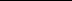 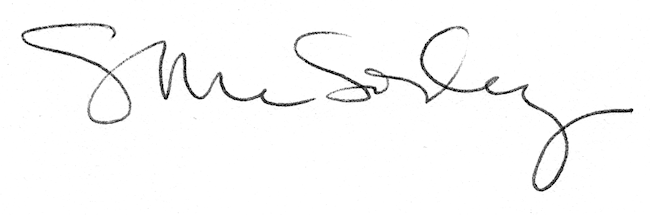 